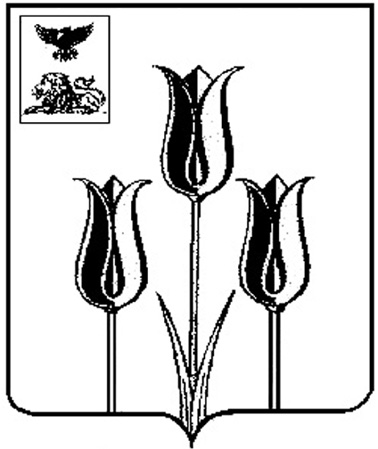 ВОЛОКОНОВСКИЙ РАЙОНАДМИНИСТРАЦИЯ МУНИЦИПАЛЬНОГО РАЙОНА «ВОЛОКОНОВСКИЙ РАЙОН»БЕЛГОРОДСКОЙ ОБЛАСТИП о с т а н о в л е н и еВолоконовка24 января 2023 г.                                                                                                                                           № 99-01/21Об утверждении реестра объектов муниципального жилищного контроля на территории сельских поселений Волоконовского районаВ соответствии с Федеральным законом РФ от 31.07.2020 г. №248-ФЗ           «О государственном контроле (надзоре) и муниципальном контроле в Российской Федерации», Федеральным законом РФ от 06.10.2003 г. №131-ФЗ «Об общих принципах организации местного самоуправления в Российской Федерации», Положением о муниципальном жилищном контроле на территориях сельских поселений и межселенных территориях муниципального района «Волоконовский район» Белгородской области, утвержденным решением Муниципального совета Волоконовского района от 06.10.2021               № 310, п о с т а н о в л я ю:	1.     Утвердить реестр объектов муниципального жилищного контроля на территории сельских поселений Волоконовского района (прилагается).2. Разместить на официальном сайте администрации района (https://volokonovskij-r31.gosweb.gosuslugi.ru) (Дрогачева О.А.).3.   Контроль за исполнением настоящего постановления возложить на заместителя главы администрации района по строительству и ЖКХ                 Копицу В.В.Глава администрации района                                   			  С.И. БикетовУтвержденпостановлениемадминистрации районаот «24» января 2023 года№ 99-01/21Реестр объектов муниципального жилищного контроля на территории сельских поселений Волоконовского района№ п/пНаименование объектаКадастровый номерАдресКатегория риска1жилой дом31:20:1305002:160Белгородская обл., Волоконовский район, с. Погромец, ул. Подгорная, д.21низкий риск2жилой дом31:20:0303001:56Белгородская обл., Волоконовский район, с. Лутовиново, ул. Приозерная, д.8низкий риск3жилой дом31:20:1404001:189Белгородская обл., Волоконовский район, с. Борисовка, ул. Первомайская, д.26низкий риск4жилой дом31:20:1404001:116Белгородская обл., Волоконовский район, с. Борисовка, ул. Садовая, 31низкий риск5жилой дом31:20:0403001:506Белгородская обл., Волоконовский район, с. Покровка, ул. Садовая, д.18/1низкий риск6жилой дом31:20:1104001:325Белгородская обл., Волоконовский район, с. Тишанка, ул. Заречная, д.49низкий риск7жилой дом31:20:0503001:797Белгородская обл., Волоконовский район, с. Фощеватово, ул. Школьная, д.1низкий риск8жилой дом31:20:0907004:151Белгородская обл., Волоконовский район, с. Ютановка, ул. Школьная, д.12анизкий риск9жилой дом31:20:0907004:152Белгородская обл., Волоконовский район, с. Ютановка, ул. Школьная, д. 12бнизкий риск